Year 10 Biology Exam revision HIGHER ANSWERSQ1.(a)     electron (microscope)1(b)     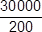 an answer of 150 (μm) scores 2 marks1150 (μm)if answer is incorrect allow for 1 mark sight of 0.015 / 0.15 / 1.5 / 15allow ecf for incorrect measurement of line X for max 1 mark1(c)     eitherlarge surface areaallow (vacuole contains) cell sap that is more concentrated than soil water (1)1for more / faster osmosiscreate / maintain concentration / water potential gradient (1)orallow thin (cell) wallsfor short(er) diffusion distance1(d)     (on hot day) more water lostallow converse for a cold day if clearly indicated1more transpirationormore evaporation1so more water taken up (by roots) to replace (water) loss (from leaves)1(e)     (aerobic) respiration occurs in mitochondriado not accept anaerobic respiration1(mitochondria / respiration) release energydo not accept energy produced / made / created1(energy used for) active transport1to transport ions, against the concentration gradientorfrom a low concentration to a high concentration1[12]Q2.(a)     diffusion1active transport1this order only(b)     (i)      concentration (of sugar) in the bag was higher (than in the drink)allow concentration (of sugar) in the drink was lower (than in the bag)orhigher concentration of water outside the bag or in the drink / boiling tubeallow higher water potential outside the bag or lower water potential inside the bag1(so) water moved in (to the tubing)allow water moves down its concentration gradientdo not allow sugar moving1by osmosisallow diffusion (of water)do not allow sugar moving by osmosis or water moving by active transport1(ii)     B1(iii)     close(st) to the concentration in the bag or to 5%allow small(est) diffusion gradient or close(st) to an equilibrium1(so rate of) diffusion / osmosis is slowallow (so) less water moves in (to the bag)ignore ref. to sugar1[8]Q3.(a)     hold cells together or prevent flow of cells or trap cells1(b)     12500if correct answer, ignore working / lack of working for 1 mark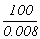 ignore any units2(c)     (i)      size RBC approximately same size capillary or
no room for more than one cell or
only one can fit or
RBC is too bigallow use of numbersdo not accept capillaries are narrow1(ii)     more oxygen released (to tissues) or
more oxygen taken up (from lungs)1         and any two from:•        slows flow or more time available•        shorter distance (for exchange) or close to cells / capillary wall•        more surface area exposed2[7]Q4.any four from          molecules / ionsdo not credit mineral salts          move(d) through / across the cell          wall / membrane          against (a / the) concentration          gradient          by a series of chemical          reactions          (because) diffusion cannot occur          energy (required)          (supplied by) respiration          oxygen required for respiration (to occur)[4]Q5.(a)     (i)      change in weight was due to changes in potato
or osmosis or not due to outside liquidignore ‘to make fair test’1(ii)     beaker 2 = 15.1(%) gainallow 15%1         beaker 4 = 21.8(5) lossnot 21.7
allow –22%
if no minus or no ‘loss’ check graph1         beaker 5 = 29.8(%) lossallow –30%1(b)     (i)      both axes correct values
and scales > ½ of each axisignore lack of minus signs on vertical axis1         points correct
<  ½ square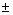 allow answers in (a)(ii)1         line correctallow curve of best fit which can miss 10, 15
or straight lines between points
do not allow one straight line or sketched line
bar graph zero marks1(ii)     point where line crosses axis (eg 15-16% sucrose)allow point from candidate’s graph ( 0.5%)1(iii)     any two from:looking for understanding that water in equilibrium         no change in mass         not net movement of water
or water entry and exit are equal         because sucrose solution same
concentration as cell sap or sucrose has
same water potential as cell contentsallow because the concentrations are the same (inside and out)2[10]Q6.(a)     a catalyst / speeds up a reactionignore it is not used up1it is a protein or it is specific / described or it has an active siteallow it only acts on one molecule1(b)     cytoplasm1(c)     Advantage:any one from:•        heat would denature proteins in milk•        heat alters texture or flavour of milk•        catalase / enzyme is specific or only affects hydrogen peroxide•        less energy / fuel / lower temperature used so less expensive or less pollution1Disadvantage:any one from:•        (some pathogens may survive) causing illness•        catalase / enzyme left in milk or may cause allergies or may alter taste1[5]Q7.(a)     (i)      glycerol1(ii)     pancreas / small intestineaccept duodenum / ileumignore intestine unqualified1(b)     any two from:•         type of milk•         volume / amount of milk•         vol. bile equals vol. water•         volume of lipase•         concentration of lipase•         temperatureignore time intervalignore solution unqualifieddo not allow pHignore starting pHignore volume / amount of bile / waterignore concentration of bileaccept amount of lipase if neither volume nor concentration given2(c)     (i)      fatty acid (production)1(ii)     faster reaction / digestion (with bile)
or
pH decreases faster (with bile)
or
takes less time (with bile)
or
steeper fall / line (with bile)allow use of dataignore easier1(iii)    all fat / milk digested
or
same amount of fatty acids present
or
(lower pH) denatures the enzyme / lipaseallow all reactants used upignore reference to neutralisationallow enzyme won’t work at low pHdo not allow enzyme killed1[7]Q8.(a)     A - atriumignore references to right / left1B - ventricle1(b)     (i)      muscular1(ii)     push bloodaccept pump / force1(c)     
 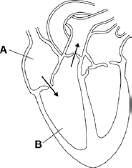 arrows approx as indicated1arrow(s) showing flow from A to B
from B out / up / to artery1(d)     (i)       male165 and over1(ii)     fatty deposits / material in (coronary) arteriesallow correct points made about heart attacks1narrows / blocks / reduces flow1decreases oxygen supply (to heart muscle)1[11]Q9.(a)    Bno mark for “B” alone, the mark is for B and the explanation.large(r) surface / area or large(r) membraneaccept reference to microvilliignore villi / hairs / ciliaaccept reasonable descriptions of the surface eg folded membrane / surfacedo not accept wall / cell wall1(b)    (i)      any one from:•        (salivary) amylase•        carbohydrase1(ii)     many ribosomesdo not mix routes. If both routes given award marks for the greater.1ribosomes produce proteinaccept amylase / enzyme / carbohydrase is made of proteinor(allow)many mitochondria      (1)mitochondria provide energy to build / make protein      (1)accept ATP instead of energy1[4]Q10.(a)     vena cava1(b)     0.5 mm = 0.05 cm1time =  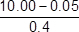 allow alternative correct substitution124.875125 (s)an answer of 25 (s) scores 4 marksallow 24 for 3 marks (no conversion of mm to cm)allow 23.8 / 23.75 for 2 marks (no conversion of mm to cm and incorrect sf)1(c)     (blood) travels through (the) pulmonary vein1(blood) enters left atrium1(blood) enters (the) left ventricle1(blood) leaves the heart via / through (the) aortaallow blood travels through arteriolesallow blood (travels round the body and) reaches the cells / tissues via / in capillaries1ignore ref to valves / systole / diastole throughout(d)     Level 3 (5-6 marks):Relevant points (reasons / causes) are identified, given in detail and logically linked to form a clear account.Level 2 (3-4 marks):Relevant points (reasons/causes) are identified, and there are attempts at logical linking. The resulting account is not fully clear.Level 1 (1-2 marks):Points are identified and stated simply, but their relevance is not clear and there is no attempt at logical linking.No relevant content (0 marks)Indicative contentS = structural F = functional•   (S) both have a large surface area•   (S) villi have many microvilli•   (S) alveolar walls are not flat / are folded•   (F) to maximise diffusion (of gases) / absorption of (food) molecules•   (S) both have many capillaries / good blood supply / capillaries near the surface•   (F) to maintain concentration / diffusion gradient•   (S) both have thin walls / walls that are one cell thick / one cell thick surface•   (F) to provide a short diffusion distance (for molecules to travel)•   (S) villi have many mitochondria•   (F) to provide energy for active transport (of food molecules)•   (S) cells of the villi have microvilli / more projections•   (F) to further increase the surface area / increase the number of proteins in the membrane / to allow more active transport to take place[15]Q11.(a)  toxins / poisons (secreted by / from / in bacteria)1(b)  any two from:•   wash hands after using toilet / being sickorwash hands before preparing / handling foodordo not prepare food (whilst infected)ignore ‘wash hands’ unqualifiedignore reference to coughing / sneezing•   isolate yourselfallow examples of how isolation could be achieved•   disinfect clothes / surfaces•   do not share utensils / cutlery / towels2(c)  antibioticsallow named examples of antibiotics1(d)  immune system is damaged / weakened or immune system doesn’t function properlyallow immunocompromisedallow lack of / no white blood cells1white blood cells cannot kill bacteria / Salmonella (as effectively)allow no / fewer antibodies so bacteria not killed or less phagocytosis so bacteria not killed or no / fewer antitoxins to counter toxins1(e)  any one from:•   (give chickens) antibioticsallow (give chickens) monoclonal antibodies•   don’t sell infected chickens / eggsallow don’t sell the chickens / eggsignore don’t sell chickens / eggs•   keep infected chickens isolated / indoorsallow keep the chickens indoorsignore keep chickens indoors•   slaughter the infected chickensignore vaccination / chlorination / disinfection1(f)   (cleaning liquid) Bandgreater reduction in number of bacteria (after cleaning) in both locationsignore few bacteria in both locationsallow neither / both and idea of experimental error1(g)  radius (of area with no bacteria growing)allow diameter (of the area with no bacteria growing)ignore πr2 unqualifiedallow idea of placing agar plate onto graph paper and counting the squares not covered with bacteria1(h)  repeat and look to see if results are similarignore repeat unqualifiedallow repeat and look to see if results are differentallow repeat and see if there are anomaliesignore repeat and identify anomaliesignore repeat and compare unqualified1(i)   any one from:•   toxicity / side / health effectsignore harmful / dangerousallow reference to allergies•   effect on other types of bacteria / pathogensallow not tested on other types of bacteriaignore germs•   interaction with other cleaners•   ease of use•   dilution factor of each cleaner (vs. cost)ignore concentration unqualified•   time cleaner is effective forignore how long the cleaner lasts forallow reference to odour of cleaning liquidignore reference to cost unqualifiedignore environmental effects / flammability1[11]Q12.(a)     testing for toxicity / see if it is safe /see if it is dangerous / to see if it worksignore side effects unqualified1(b)     (i)     testing for side effects / testing for reactions (to drug)ignore to see if it worksdo not accept dosage1(ii)    any one fromignore immune system•        dose too low to help patient•        higher risk for patient•        might conflict with patient’s treatment / patient on other drug•        effect might be masked by patient’s symptoms / side effects clearer1(c)     to find optimum doseallow testing on larger sample or it makes results more reliableallow to find out if drug is effective /find out if drug works on ill people (not just if drug works)1(d)     (i)     (tablet / drug / injection) that does not contain drugallow control / fake / falseallow tablet / injection that does not affect bodydo not accept drug that does not affect body1(ii)     neither patients nor doctors1[6]Q13.(a)     any two from•        live inside / infect body cells•        difficult for drugs to enter (body) cells / drug would kill (body) cell•        antibiotics ineffective against viruses•        viruses mutate frequently2(b)     (i)      420correct answer with or without workingif answer incorrect evidence of ‘number of deaths’ × 7 or 60 seen gains 1 markignore 6 000 0002(ii)     any three from:•        virus / flu mutates•        people no longer / not immuneignore resistance•        white blood cells / memory cells / immune system do not
recognise virus•        relevant reference to antibodies / antigens•        current vaccine ineffective or no vaccine available then
or takes time to develop new vaccineallow no tamiflu / anti-viral drugs•        conditions less hygienic / lack of hygiene•        people in poor health (following world wars)allow people had ‘weak’ immune system3[7]Q14.(a)     antibodies;if incorrect term used then penalise in (a) then regard as continuous error for rest of question1(b)     antibodies remain (for several years)
or are not removedaccept last a long time or not destroyed 
or continues to make antibodies
or causes increased number of
antibodies or more antibodies
or stays in body or person has
made own antibodies
or if memory cells named must
link to antibody production1(c)     antibodies removed (from blood);accept destroyed or
unable to make or
replace antibodies or
they are not human antibodies or
person has not made own antibodies1(d)     so more antibodies made;accept so enough antibodies made
or so correct amount of antibodies
present or to keep antibodies high
or so body keeps making
antibodies1(e)     any two from          already has tetanus bacteria in body;accept could boost infection or make it worse          would take too long or
a long time for antibodies to be made;accept too slow forming antibodies
or cannot form correct amount of
antibodies          disease would have effect before
antibodies made;accept antibodies are specific
or will work for one disease but not another2 max(f)      injection of ready made antibodies;accept does not have to wait for antibody formation or has large amount of antibodies quickly 
or has enough antibodies quickly
or antibodies start working straight away1[7]Q15.(a)     any three from:•        vaccine is inactive / dead form of (pathogen)allow antigens•        stimulates antibody production•        stimulates antitoxin production•        by white cells•        antibodies kill (pathogen)•        antitoxins neutralise poisons•        antibodies quickly produced on reinfectionignore antibodies remain in blood•        reference to ingestion by white cells3(b)     (i)      (no)         any two from•        sample size small / only 12•        conclusion based on hearsay from parents•        only 8 parents linked autism to MMR•        no control used2(ii)     (yes)
being paid by parents / lawyers1[6]Q16.Marks awarded for this answer will be determined by the Quality of Written Communication (QWC) as well as the standard of the scientific response. Examiners should also refer to the information in the Marking Guidance and apply a ‘best-fit’ approach to the marking.0 marks
No relevant content.Level 1 (1−2 marks)
The apparatus needed to measure the leaf is identified
or
the apparatus needed to measure light intensity is identified
or
an appropriate use of the tape measure is identified.Level 2 (3−4 marks)
There is a description of a leaf being measured at different locations
or
light being measured at different locations.Level 3 (5−6 marks)
There is a description of a leaf and light being measured at different locations
and
repetitions are included
or
a control variable is described
or
appropriate mathematical treatment of the data is described.Examples of points made in the response:•        use of tape measure to produce transect•        transect placed coming out of shady area (e.g. woodland) into lighter area•        repeat transects•        samples at same height above ground•        samples at same aspect (N / E / S / W) on trees•        measurement of length, or width, of leaves using ruler•        measure several leaves at each location•        use of light meter to measure light intensity•        repeat measurements of light intensity on several days•        measure light intensities at same time of day•        calculate mean for each location•        plot graph of mean leaf length, or width, vs. light intensity.allow attempt to overcome other variables − eg soil water / soil pH / temperature[6]Q17.(a)  there is an uneven distribution of dandelionsor(more) representative / validoravoid biasormore accurate / precise meanignore accurate / precise unqualifiedignore repeatability / reproducibility / reliability / fair test1(b)  (correct mean per m2 =) 6 or 6.01(correct field area =) 55 000 (m2)1mean × area − e.g. 6(.0) × 55 000allow incorrect calculated values for mean and / or field area1330 000allow correct calculation from previous calculation13.3 × 105allow calculated value in standard form1an answer of 3.3 × 105 scores 5 marksan answer of 330 000 scores 4 marks(c)  Level 3: The method would lead to the production of a valid outcome. All key steps are identified and logically sequenced.5−6Level 2: The method would not necessarily lead to a valid outcome. Most steps are identified, but the method is not fully logically sequenced.3−4Level 1: The method would not lead to a valid outcome. Some relevant steps are identified, but links are not made clear.1−2No relevant content0Indicative content•   placing of quadrat•   large number of quadrats used•   how randomness achieved − e.g. table of random numbers or random number button on calculator or along transect•   quadrats placed at coordinates or regular intervals along transect•   in each of two areas of different light intensities or transect running through areas of different light intensity•   for each quadrat count number of dandelions•   for each quadrat measure light intensity•   compare data from different light intensityto access level 3 the key ideas of using a large number of quadrats randomly, or along a transect, and counting the number of dandelions in areas of differing light intensity need to be given to produce a valid outcome(d)  any two from:•   temperatureallow heat•   waterallow moisture / rain•   (soil) pHallow acidity•   minerals / ionsallow e.g. magnesium ions or nitrateallow salts / nutrients•   winds•   herbivoresallow tramplingignore carbon dioxideignore spaceignore competition unqualifieddo not accept oxygen2[14]Q18.(a)     (i)      any two from:•        not all eatenallow eaten by other animals•        used for respirationignore used / lost in heat / movement•        lost as CO2 / water / urea•        lost as faeces or not all digestedif neither mark awarded allow 1 mark for lost as wasteignore references to energy lossesdo not allow for growth / repair / reproduction2(ii)     any one from:•        thrushes eat other things•        thrush numbers likely to vary (considerably)allow it is only an estimate (of population size) or only counted thrushes for 5 hours•        thrushes were not present all the time•        thrushes feed on a much bigger area1(b)     (i)      any one from:•        there are two dependent variables•        there is no independent variable•        to show the association / correlation / pattern (between the two variables)1(ii)     (snails in woodlands)more have dark(er) colour(ed shells) or fewer have light-coloured shellsallow converse for grassland, if clear1(shells have) no / fewer stripes or have no stripesallow converse for grassland, if clear1(iii)     less likely to be seen (by predators / birds / thrushes)allow camouflaged (from predators / birds / thrushes)allow light coloured shells with stripes would be more visible (to predators / birds / thrushes in woodland (than grassland)).1[7]Q19.Marks awarded for this answer will be determined by the Quality of Written Communication (QWC) as well as the standard of the scientific response. Examiners should apply a ‘best-fit’ approach to the marking.0 marksNo relevant content.Level 1 (1 – 2 marks)At least one way in which animals and / or plants are adapted to survive.Level 2 (3 – 4 marks)A description of ways in which animals and / or plants are adapted and an attempt to link at least one adaptation to how it increases the chance of survival.Level 3 (5 – 6 marks)A description of ways in which animals and plants are adapted and a description of how at least one adaptation increases the chance of survival.examples of biology points made in the response:(animals)(A) change / decrease in surface area / example(decrease in surface area which) reduces area from which sweat / water may be lost(A) hump with fat / fat stores(fat in hump) to convert to water (via respiration)(A) long eyelashes(long eyelashes) to keep (wind-blown) dust out of eyes(A) nocturnal / ‘keep out of the sun’reduce sweat loss (in heat of the day)extra informationallow adaptations of specific animals to living in specified dry conditions, eg a desert
(A) change / increase in surface area / example(increase in surface area which) increases area heat may be lost from (by radiation)
(A) changes to thickness of insulating coat(thicker coat on upper surface) increases insulation from sun’s heat
(A) thin (layer) / reduced amount of body fat(reduced amount of body fat which) reduces insulating layer
(A) wide feet(wide feet) to reduce pressure / spread weight / prevent sinking(plants)(A) decrease in surface area(A) leaves are spikes(reduced area / leaves are spikes) reduces water loss / transpiration / evaporation(A) long / wide spread / extensive roots(long / wide spread /extensive roots) to absorb (more) water(A) fleshy / thick stem(fleshy / thick stem) to store waterextra information
allow adaptations of specific plants to living in specified dry conditions, eg a desert
(A) thick wax(thick wax) to reduce evaporation / water loss / transpiration
(A) few(er) stomata(few stomata) to reduce evaporation / water loss / transpiration[6]